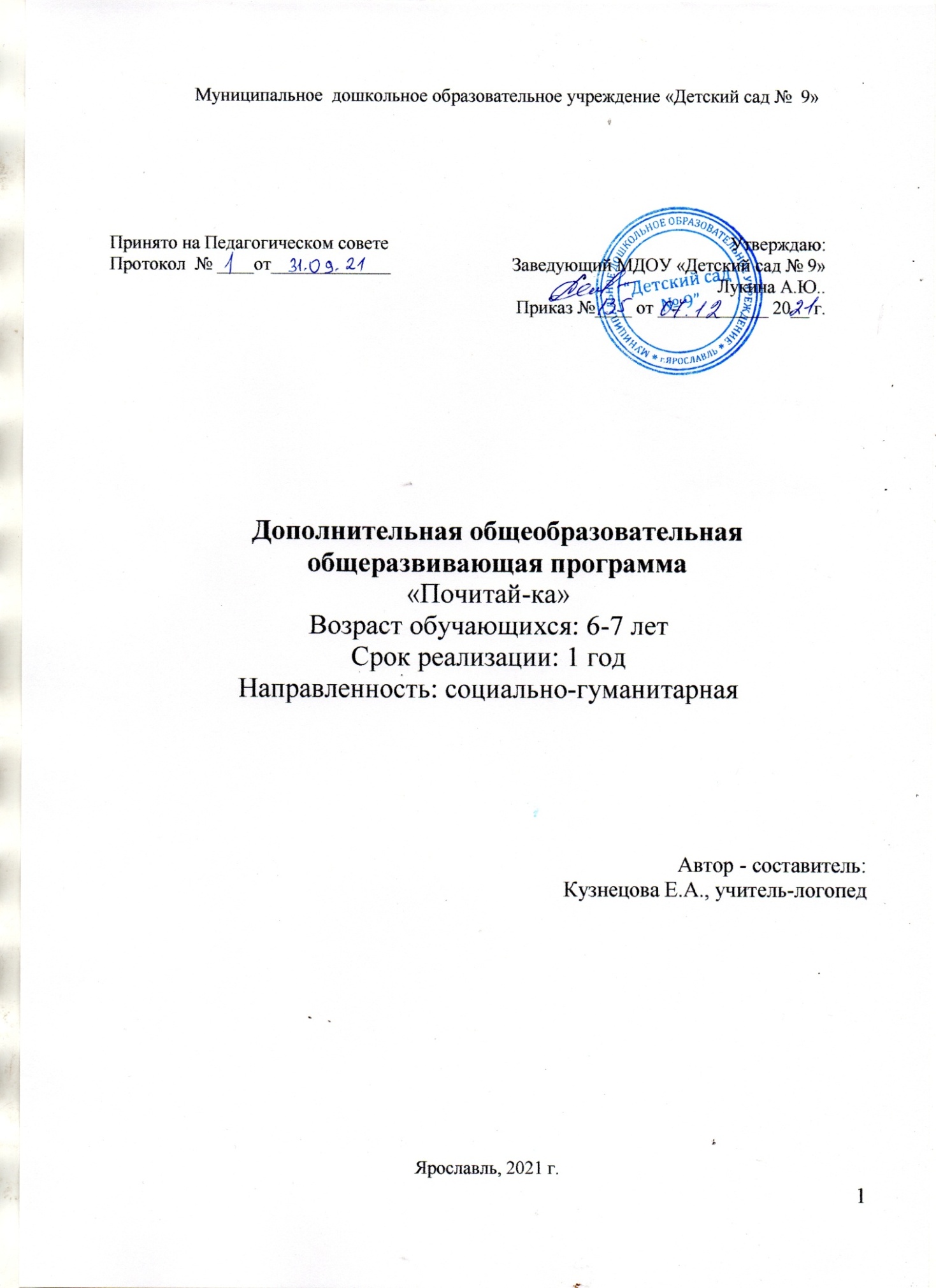 I.ПОЯСНИТЕЛЬНАЯ ЗАПИСКАДанная  программа является модифицированной, она  составлена с учетом основной общеобразовательной программы МДОУ «Детский сад № 9» разработанной на основе примерной основной общеобразовательной программы дошкольного образования под редакцией Н.Е. Веракса Т.С., Комаровой, М.А. Васильевой и учебного пособия «Букварь» Н.С. Жуковой. За основу программы взята методика и букварь Надежды Сергеевны Жуковой, рекомендованный Министерством образования РФ, как пособие по обучению чтению дошкольников. Букварь Н.С. Жуковой опирается на традиционную методику обучения чтению – от звука к букве, т.е. звуковой аналитико-синтетический метод.Уровень программы: дополнительная общеобразовательная общеразвивающая программа социально- гуманитарной направленности «Почитай-ка» для детей 6-7 лет.Уровень освоения – базовый Срок реализации:1 годЦелевые группы, на которые рассчитана программа:  дети подготовительной к школе группы (6-7 лет) дошкольных образовательных учреждений.Количество участников:15 человекНаправленность программы: социально – гуманитарнаяЦель: формирование элементарных навыков чтения группы детей с различным уровнем имеющихся знаний и навыков.Задачи программы.Обучающие:1. актуализация знаний детей о буквах;2. обучение чтению по слогам с переходом к чтению целыми словами;3. дальнейшее формирование навыков чтения предложениями:4. формирование осознанного чтения:5. формировать навык использования самостоятельного чтения для получения информации.Развивающие:1. развитие звукобуквенного и слогового анализа и синтеза;2. развитие навыков плавного слогового чтения;3.развитие коммуникации;4. развивать мелкую моторику рук.Воспитательные: 1. воспитывать любовь к родному языку;2. прививать интерес к чтению;3. формирование мотивации к обучению.Нормативно-правовая основа1.Федеральный закон от 29.12.2012 №273-ФЗ «Об образовании в Российской Федерации». 2. Федеральный государственный образовательный стандарт дошкольного образования. Приказ Минобрнауки России от 17.10.2013 №1155. 3. Приказ Министерства здравоохранения и социального развития Российской Федерации от 26.08.2010 №761н «Об утверждении Единого квалификационного справочника должностей руководителей, специалистов и служащих» Раздел «Квалификационные характеристики должностей работников образования». 4.Постановление Главного государственного санитарного врача Российской Федерации от 28.09.2020 №28 г.Москва «СП 2.4.3648-202 «Санитарно –эпидемиологические требования к организации воспитания и обучения, отдыха и оздоровления детей и молодежи»	Сан Пин 1.2.3685-21 «Гигиенические нормативы и требования к обеспечению безопасности (или) безвредности для человека факторов среды обитания», утвержденным постановлением главного санитарного врача от 28.01.2021 №2. Сан Пин 2.3\2.4.3590-20 «Санитарно – эпидемиологические требования к организации общественного питания населения» постановление Глвного государственного санитарного врача Российской Федерации от 27.10.2020 №32 5. Приказ Министерства образования и науки Российской Федерации (Минобрнауки России) от 30.08.2013 №1014 г. Москва «Об утверждении Порядка организации и осуществления образовательной деятельности по основным общеобразовательным программам - образовательным программам дошкольного образования». 6. Методические рекомендации по реализации полномочий органов государственной власти субъектов Российской Федерации по финансовому обеспечению оказания государственных и муниципальных услуг в сфере дошкольного образования. Письмо Министерства образования и науки РФ от 01.10. 2013 №08-1407.Постановление правительства № 527-п 17.07.2018 Концепция персонифицированного дополнительного образования детей в Ярославской области; Приказ департамента образования ЯО от 27.12.2019 №47-нп Правила персонифицированного финансирования ДОД.АктуальностьРазвитие навыка чтения занимает центральное место в подготовке ребенка к школе. Ребенок, который начал читать в дошкольном возрасте, имеет преимущество перед не умеющими читать сверстниками. Это база для всего последующего образования. Но, к сожалению, с каждым годом увеличивается число детей с нарушениями чтения. Они испытывают большие трудности в осуществлении звукового анализа и синтеза слов, не запоминают буквы, искажают слоговую структуру слова.Педагогическая целесообразность:Раннее овладение приемами чтения обеспечит ребенку комфортное психологическое состояние при адаптации к школьному обучению, сформирует стойкий интерес к чтению, даст ему преимущество в овладении разными предметами; поспособствует росту и развитию его мозга в самый благоприятный возрастной период.Значимость:Обучение чтению предполагает научить ребенка читать на уровне его индивидуальных возможностей. В то же время проводиться и целенаправленная работа по обогащению, активизации речи, пополнению словарного запаса, совершенствованию звуковой культуры, уточнению значений слов, развитию диалогической и монологической речи.Чтение–одинизважнейшихисточниковпознанияиречевойдеятельности, тесно связанный как с произношением, так и с пониманием речи.Чтение заложено в основу обучения и является одним из необходимых навыков вжизни.Цели и задачи реализуются посредством следующих методов и приемов:Методы:
1. Наглядные (показ видео, фото, иллюстрации).
2. Словесные (объяснение, беседа).
3. Практические (самостоятельное и совместное чтение).4. Частично- поисковый (решение поставленной задачи совместно с педагогом)5. Игровой
Приемы обучения:1.пояснение,объяснение,вопросы,показ,контроль, индивидуальная помощь, анализ и оценка, художественное слово.
Этапы:
Весь образовательный цикл делится на 3 этапа.
Базовый этап - сентябрь учебного года.Подготовка нормативной организационно-педагогической и научно-педагогической документации для последующей реализации программы.
Основной этап – октябрь-май учебного года.
Завершающий  этап - май учебного года.Принципы построения педагогического процесса
1. Последовательности (все задачи решаются методом «от простого к сложному», в соответствии с познавательными возможностями детей)2. Доступности ( простота изложения и понимания материала)3. Индивидуализации (учитываются психологические особенности дошкольников)4. Результативности (соответствие возможностей достижения целям программы)5. Наглядности ( большое количество наглядного раздаточного материала)6. Межпредметности (связь с другими предметами, окружающим миром, развитием речи) Условия реализации образовательной программы:Реализация программы осуществляется за рамками основной образовательной программы муниципального  дошкольного образовательного учреждения «Детский сад № 9», на платной основе, в форме дополнительного образования.Занятия проводятся:- 1 раз в неделю. Продолжительность занятия– 30 мин., что составляет 1 академический час- в течении 8 месяцев:32 занятия (32 академических часа) + 2 занятия диагностика (в начале и конце усвоения учебного материала).Деятельность детей по программе организовывается в форме групповых занятий.Занятия распределены в соответствии с сеткой-расписанием. Занятия проводятся во второй половине дня и включают в себя: небольшую теоретическую часть, иллюстрированный наглядный материал, игровые, занимательные упражнения, упражнения для развития моторики, физкультминутки. В рамках каждого занятия определены различные виды детской деятельности, отражающие интеграцию образовательных областей.Учитель - логопед дозирует объём образовательной нагрузки, не превышая допустимые санитарно-эпидемиологические правила и нормативы. По действующему СанПиН для детей возраста от 6 до 7 лет планируются занятия продолжительностью не более 30 минут (СанПиН 2.4.1.1249-03). 1. Материально-технические:Занятия по реализации программы проходят в Логопедическом кабинете. Учебная  зона укомплектована всем необходимым количеством мебели:- столы;- стулья;Оборудование: рабочие тетради, пеналы, разрезные азбуки.Наглядные пособия: Слоговые таблицы; таблицы для чтения, картинки – образы букв, схема для слияния букв.Раздаточный материал: Поисковые таблицы слов, разрезная азбука, рабочие тетради, слоговые таблицы.Материальное оснащение: рабочие тетради, картины предметные и сюжетные для работы, карандаши простые и цветные, ручки.Методическое оснащение: буквари Н.С. Жуковой для индивидуальной работы детей.2.  Кадровое обеспечение:Педагог: Кузнецова Е.А., учитель-логопед, молодой специалист, высшее образование.3. Методическое обеспечение:Особенности организации образовательного процесса- очная форма обучения.2. УЧЕБНЫЙ ПЛАНЗанятия проводятся 1 раз в неделю, в течении 8 месяцев, продолжительностью30 мин., что составляет 1 академический часКалендарный учебный график 3 СОДЕРЖАНИЕ ОБРАЗОВАТЕЛЬНОЙ ПРОГРАММЫ.	Диагностика 1 занятие на первой и 1 занятие на последней неделе. Выявление уровня овладением чтения. (Методика представлена в Приложении) 1. Вводное занятие. Буква  Аа, У у, О о. (1 з.) Теория. Знакомство с детьми. Рассказ о целях и задачах обучения по программе, знакомство с планом и расписанием на год.Практика. Актуализация знаний детей о звуке и букве А, У, О. Закрепление зрительного образа букв А, У, О. Анализ гласного звука А, У, О.  Выделение звука А, У, О из начала, середины, конца слова. Подбор слов, которые начинаются на данный звук. Игровое задание «Добавлялки», «Плюс и минус», «Угадай слово», придумывание слов на заданный звук. Игровое задание «Запомни только те слова, которые подходят к данной схеме», отгадывание кроссворда. Игровое задание «Из слов сбежала буква А, У, О». Подчёркивание буквы А, У, О в ряду других букв и символов. Зарисовка графического образа. Нахождение букв в печатном тексте.Чтение букв2. Звуки  [м] [м`] буква М м (1 з.)Теория:Закрепить понятия о гласных и согласных звуках. Буква М м.Познакомить с буквой М м и звуками, которые она обозначает. Выделение звука в словах, распознавание звука, соотнесение звука и буквы, определение места звука в слове. Сопоставление буквы и ее графического образа. Практика. Обогащение и уточнение знаний о букве М и звуке М (МЬ). Совершенствование навыков звукового и слогового анализа.Дифференциация гласных и согласных звуков. Подбор слов на заданный звук. Выделение первого звука в словах. Работа с разрезными азбуками. Закрепление образа изученных букв А, О, У, и буквы М.Зарисовка графического образа.Чтение букв и слогов.3. Звуки  [с] [с`] буква С с. (1 з.)Теория: Закрепить понятия о гласных и согласных звуках. Буква С с.Характеристика звуков, звуковой анализ слова СОМ.Познакомить с буквой С с и звуками, которые она обозначает. Выделение звука в словах, распознавание звука, соотнесение звука и буквы, определение места звука в слове. Сопоставление буквы и ее графического образа. Практика. Актуализация знаний детей о букве С (СЬ) и букве С. Знакомство с составлением звуковых схем слов. Закрепление и уточнение образа буквы С. Выделение звука из ряда других звуков из слов. Умение определять местоположение звуков в слове. Совершенствование навыков чтения, звукового анализа, звукобуквенного анализа и синтеза.Зарисовка графического образа.Чтение букв и слогов.4. Звуки [х] [х`] буква Х х. ( 1 з.)Теория:Закрепить понятия о гласных и согласных звуках. Буква Х х.Характеристика звуков, звуковой анализ слова МЕЛ.Познакомить с буквой Х х и звуками, которые она обозначает. Выделение звука в словах, распознавание звука, соотнесение звука и буквы, определение места звука в слове. Сопоставление буквы и ее графического образа. Практика. Уточнение и обобщение знаний детей о букве Х и звуке Х (ХЬ). Деление слов на слоги, выделение слога с заданным звуком. Определение наличия звука Х в словах. Запоминание слов с заданным звуком. Работа над умением находить по звуковой линейке место звука Х в ряду других знаков слова. Составление слов из букв разрезной азбуки. Совершенствование навыков чтения, звукового анализа, звукобуквенного анализа и синтеза.Зарисовка графического образа.Чтение букв и слогов.5. Закрепление пройденных звуков и букв. Чтение.  (1 з.)Теория: Характеристика звуков и букв, умение узнавать буквы и дописывать их..Практика. Знакомство с новым приёмом анализа слова при помощи цифрового ряда. Игровые упражнения на различие гласных и согласных звуков, на отличие звуков по способу их образования. Закрепление зрительных образов изучаемых букв. Чтение слогов и слов с данными буквами6.  Звуки [р] [р`] буква Р р(1 з.)Теория.Закрепить понятия о гласных и согласных звуках. Буква Р р.Характеристика звуков, звуковой анализ слова СИЛА.Познакомить с буквой Р р и звуками, которые она обозначает. Выделение звука в словах, распознавание звука, соотнесение звука и буквы, определение места звука в слове. Сопоставление буквы и ее графического образа. Практика. Актуализация знаний детей о букве Р и звуке Р (РЬ). Учить детей производить анализ звука Р.Игровые упражнения на закрепление понятия «твёрдость и мягкость звука Р». Игровые упражнения на выделения звука Р из названий предметов. Совершенствование навыков чтения. Тренировка слуховой памяти, фонематической дифференциации и фонематического слуха. Развитие звукобуквенного анализа и синтеза, слухового анализа, чувства ритма, умения вслушиваться в стихотворную речь и выделять из неё грамматические задания.Зарисовка графического образа.Чтение букв и слогов.7. Звуки [ш]  буква Ш ш(1 з.)Теория. Закрепить понятия о гласных и согласных звуках. Буква Ш ш.Характеристика звуков, звуковой анализ слова НОС.Познакомить с буквой Ш ш и звуками, которые она обозначает. Выделение звука в словах, распознавание звука, соотнесение звука и буквы, определение места звука в слове. Сопоставление буквы и ее графического образа. Практика. Уточнение и закрепление знаний о букве Ш. Подведение детей к самостоятельному анализу звука Ш.Подбор слов на заданный звук. Закрепление навыков чтения обратных и прямых слогов, слов с изученными буквами. Умение анализировать и проговаривать изолированно каждый звук слова, выделять и дифференцировать звук Ш от акустически схожих звуков. Определение места звука в слове с использованием звуковой линейки. Развитие навыков плавного чтения. Совершенствование слогового и звукобуквенного анализа слова, звукового синтеза.Зарисовка графического образа.Чтение букв и слогов.8. Звук  [ы] Буква Ы (1 з.)Теория. Закрепить понятия о гласных и согласных звуках. Буква Ы.Характеристика звуков, звуковой анализ слова МАРШ.Познакомить с буквой Ы и звуком, который она обозначает. Выделение звука в словах, распознавание звука, соотнесение звука и буквы, определение места звука в слове. Сопоставление буквы и ее графического образа.Практика. Уточнение и закрепление знаний о звуке Ы. Игровые упражнения на закрепление знаний о звуке Ы, на умения выделения звука Ы из ряда звуков и слога с заданным звуком из слова. На выделение только гласного звука из односложного слова. Чтение прямых и обратных слов в занимательной форме. Совершенствование умения работать со схемами слов, звуковыми линейками, с моделями слов. Определение звука в слове. Коррекция общей моторики, зрительного и слухового внимания, голоса, фонематического слуха, слогового анализа, буквенного синтеза. Зарисовка графического образа.Чтение букв и слогов.9. Звуки  [л] [л`] Буква Л (1 з.)Теория. Закрепить понятия о гласных и согласных звуках. Буква Л л.Характеристика звуков, звуковой анализ слова МЫЛО.Познакомить с буквой Л л и звуками, которые она обозначает. Выделение звука в словах, распознавание звука, соотнесение звука и буквы, составление слов СА-ЛО, СА-ША из разрезной азбуки. Сопоставление буквы и ее графического образа. Практика. Учить детей различать мягкое и твёрдое звучание звука, учить вставлять пропущенный звук в начало слова, в конец слова, на второе место в слове. Познакомить с обозначением твёрдых и мягких согласных при составлении звуковых схем, анализе слов.Игровые упражнения на закрепление умения определять последовательность звуков в слове. На развитие умения заменять один звук другим так, чтобы получилось новое слово. Игры «Измени окончание слова», игра «Добавлялки», решение кроссворда.Зарисовка графического образа.Чтение букв и слогов.10.  Чтение Л-Р (1 з.)Теория. Закрепить ранее изученные буквы.Характеристика звуков, звуковой анализ слова ЛАСКА.Практика. Чтение слогов, слов со звуками Л и Р, чтение предложений.11. Звуки  [н] [н`] Буква Н. (1 з.)Теория.Закрепить понятия о гласных и согласных звуках. Буква Н н.Характеристика звуков, звуковой анализ слова ЗИМА.Познакомить с буквой Н н и звуками, которые она обозначает. Выделение звука в словах, распознавание звука, соотнесение звука и буквы, составление слов ЛУ-НА из разрезной азбуки. Сопоставление буквы и ее графического образа. Практика. Уточнение и закрепление знаний детей о букве Н и звуке Н (НЬ). Закрепление навыков чтения прямых и обратных слогов, слов. Совершенствование умения вставлять пропущенный звук в начало и конец слов, выделять первый звук из слова. Деление слов на слоги. Составление звуковой схемы. Анализ звукового состава слова с выделением гласных. Развитие чувства ритма, понимания грамматического задания из стихотворного текста. Совершенствование навыка слогового синтеза, звукового синтеза и анализа. Коррекция фонематического слуха.Зарисовка графического образа.Чтение букв и слогов.12.Закрепление пройденных звуков и букв. Чтение. (1 з.)Теория. Характеристика звуков и букв, умение узнавать буквы и дописывать их. Практика. Чтение слогов и слов с данными буквами.13. Звуки  [к] [к`] Буква К (1 з.)Теория. Закрепить понятия о гласных и согласных звуках. Буква К к.Характеристика звуков, звуковой анализ слова ПИЛА.Познакомить с буквой Н н и звуками, которые она обозначает. Выделение звука в словах, распознавание звука, соотнесение звука и буквы, составление слов ЛУК, РАК из разрезной азбуки. Сопоставление буквы и ее графического образа. Практика. Систематизировать знание детей о букве К и звуке К (КЬ).Учить детей делать звукобуквенный анализ и синтез слов. Совершенствовать навыки чтения, умение различать на слух слоги с наличием согласных, сходных по акустическим признакам. Учить подбирать слова на заданный звук в начале слова. Изменять слова путём прибавления звука в конце слова. Упражняться в составлении слов из слогов, звуковых схем.Развитие зрительного восприятия, внимания. Логического мышления, фонематического слуха и фонематического восприятия. Ассоциативных представлений. Коррекция звукового анализа и синтеза.Зарисовка графического образа.Чтение букв и слогов, слов.14.Закрепление пройденных букв и звуков. (1 з.)Теория. Характеристика звуков и букв, умение узнавать буквы и дописывать их. Практика. Чтение слогов и слов с данными буквами.15. Звуки  [т] [т`] Буква Т (1 з.)Теория. Закрепить понятия о гласных и согласных звуках. Буква Т т.Характеристика звуков, звуковой анализ слова ЕЛЬ.Познакомить с буквой Т т и звуками, которые она обозначает. Выделение звука в словах, распознавание звука, соотнесение звука и буквы, составление слов УТКА, КОТ из разрезной азбуки. Сопоставление буквы и ее графического образа. Практика. Игровые упражнения на уточнение и закрепление знаний о букве Т и звуке Т (ТЬ). Активизация детей для самостоятельного анализа звучания и артикуляции звука. Дифференциация твёрдого и мягкого вариантов звука Т. Составление слов из рассыпавшихся букв, из слогов, переставленных местами. Составление звуковой схемы слов.Коррекция тактильных ощущений звукового анализа. Развитие мелкой моторики - конструирование буквы, прорисовывание буквы. Развитие зрительного буквенного гнозиса., зрительного внимания. Слогового чтения, логического мышления. Совершенствование фонематического слуха, звукобуквенного и слогового синтеза, общей моторики. Развитие воображения.Зарисовка графического образа.Чтение букв и слогов, слов.16. Звук [и] Буква И (1 з.)Теория.Закрепить понятия о гласных и согласных звуках. Буква И и.Характеристика звука, звуковой анализ слова ЛИСА.Познакомить с буквой И и, звуком, который она обозначает. Выделение звука в словах, распознавание звука, соотнесение звука и буквы, определение места звука в слове. Сопоставление буквы и ее графического образа. Практика. Обобщение и расширение знаний о гласных звуках, их отличия от согласных, о звуке и букве И, об её роли при смягчении предыдущего согласного. Дифференциация на слух звуков И-Ы. Совершенствование навыков чтения слогов и слов, написанных в занимательной форме «по спирали». Определения места звука И в словах при помощи цифрового ряда. Составление слов на заданный звук. Знакомство с различными водными обитателями.Коррекция зрительного восприятия, внимания, зрительной памяти. Совершенствование навыков звукобуквенного анализа и синтеза (кроссворд), развитие логического мышления (загадки). Зарисовка графического образа.Чтение букв и слогов, слов.17. Звуки  [п] [п`] Буква П (1 з.)Теория. Закрепить понятия о гласных и согласных звуках. Буква П п.Характеристика звуков, звуковой анализ слова ПИЛА.Познакомить с буквой П п и звуками, которые она обозначает. Выделение звука в словах, распознавание звука, соотнесение звука и буквы, составление слов ЛАМ-ПА, ШАП-КА из разрезной азбуки. Сопоставление буквы и ее графического образа. Практика. Игровые упражнения на уточнение и закрепление знаний о звуке П (ПЬ) и букве П. Учить представлять букву, соотносить её с окружающим предметом, выделять звук П из неречевых звуков. Закрепление навыков чтения, подбор слов на заданный звук. Развитие умения различать мягкость и твёрдость звучания звука. Определение места звука П в слове при помощи цифрового ряда. Закрепление темы транспорт. Развитие зрительного восприятия, внимания, логического мышления, слуховой памяти. Коррекция звукового и слогового анализа и синтеза.Зарисовка графического образа.Чтение букв и слогов, слов.18. Звуки  [з] [з`] Буква З (1 з.)Теория. Закрепить понятия о гласных и согласных звуках. Буква З з.Характеристика звуков, звуковой анализ слова МОРОЗ.Познакомить с буквой З з и звуками, которые она обозначает. Выделение звука в словах, распознавание звука, соотнесение звука и буквы, определение места звука в слове. Сопоставление буквы и ее графического образа. Практика. Игровые упражнения на систематизацию знаний детей о букве З и звуке З (ЗЬ). Ориентация детей на самостоятельный артикуляционный и акустический анализ звука. Определение звука при помощи звукового ряда. Составление слов из рассыпных слогов, из букв. Стоящих не по порядку. Работа над предложением. Занимательное чтение (чтение слов, написанных по верёвочке). Закрепление знаний по теме «Насекомые».Развитие слухового внимания. Навыков плавного чтения, логического мышления, предметного гнозиса. Совершенствование навыков звукобуквенного анализа и синтеза (кроссворд), развитие логического мышления (загадки). Зарисовка графического образа.Чтение букв и слогов, слов.19. Звук [й`] Буква Й (1 з.)Теория. Закрепить понятия о гласных и согласных звуках. Буква Й й.Характеристика звуков, звуковой анализ слова МАШИНА.Познакомить с буквой Й и звуком, который она обозначает. Выделение звука в словах, распознавание звука, соотнесение звука и буквы, определение места звука в слове. Сопоставление буквы и ее графического образа. Практика. Систематизация знаний о звуке Й, о букве Й. Знакомство с характеристикой звука. Подбор детьми слов со звуком Й в разных позициях. Составление звуковой схемы слов. Подбор недостающего фрагмента к букве Й из ряда других элементов. Выделение на слух звука Й из слов. Составление слов из врисованных букв; из букв разрезной азбуки. Добавление последнего звука в слова. Подбор слов-действий (глаголов).Коррекция звукового анализа, слухового внимания; фонематического слуха. Совершенствование навыков чтения, зрительного буквенного гнозиса, звукобуквенного анализа. Развитие мышления (классификация), обогащение словарного запаса. Зарисовка графического образа.Чтение букв и слогов, слов,  предложений.20. Чтение И - И, ЫЙ - ИЙ. (1 з.)Теория. Закрепить ранее изученные буквы.Практика. Характеристика звуков, звуковой анализ слова СИНИЙ.Чтение слогов, слов с буквами Ы - Й, чтение предложений.21. Звуки  [г] [г`] Буква Г (1 з.)Теория. Закрепить понятия о гласных и согласных звуках. Буква Г г.Характеристика звуков, звуковой анализ слова КНИГА.Познакомить с буквой Г г и звуками, которые она обозначает. Выделение звука в словах, распознавание звука, соотнесение звука и буквы, определение места звука в слове. Сопоставление буквы и ее графического образа. Практика. Актуализировать знания детей о букве Г и звуке Г(ГЬ). Совершенствование навыков анализа написания буквы Г, акустического и артикуляционного анализа звука Г(ГЬ). Подбор слов на заданный звук. Составление слов из рассыпавшихся слогов. Чтение «по ступенькам». Запоминание начальных двух звуков каждого слова, составление нового слова. Решение кроссворда. Дополнение предложений словами на выбор, в которых есть звук Г.Развивать обшую моторику, фонематический слух, слоговой и звукобуквен-ный анализ и синтез, зрительное восприятие, навыки слогового чтения. Развивать умение находить слово с заданным звуком. Зарисовка графического образа.Чтение букв и слогов, слов,  предложений. 22. Парные С-З, Г-К. (1 з.)Теория. Закрепить ранее изученные буквы.Характеристика звуков, звуковой анализ слова ГАЛКА .Практика. Чтение слогов, слов со звуками С, З, Г, К, чтение предложений. Обобщение знаний детей о глухих и звонких согласных звуках. Выделение звуков Г и К из названий картинок. Подбор пропущенной буквы, чтение слов. Работа по определению места звуков К и Г в слове. Деление слов на слоги, выделение только слога, где есть Г или К. Составление слов из рассыпавшихся букв.Звукобуквенный анализ - учить детей на слух выделять сходные звуки из слов, анализировать их место в структуре слова. Замена Г на К с тем, чтобы получилось новое слово. Чтение слов, написанных «по спирали».Коррекция фонематического слуха, фонематического восприятия. Развитие слогового анализа, зрительного гнозиса, слухового внимания, логического мышления.Игровые упражнения на различение изолированных звуков С - З, а также - в слогах, в словах. Закрепление навыка самостоятельного анализа и сравнения звуков. Выделение заданного звука из слова, из названия картинок. Деление слов на слоги. Составление слов из букв разрезной азбуки. Чтение слоговых рядов, слов, предложений. Работа над составлением предложений. Определение положения звуков С и З на цифровом ряду.23.  Звуки и буквы В в, Д д, Б б, Ж ж(1 з.)ТеорияХарактеристика звуков, звуковой анализ слов. Сопоставление буквы и ее графического образа. Практика. Закрепление умения составлять и анализировать предложения.Развивать фонематический слух, слуховое внимание, звукобуквенный анализ, звуковой синтез, связную речь. Улучшить психоэмоциональное состояние ребёнка при помощи книжек – пожеланий от животных. Зарисовка графического образа.Чтение слогов, слов,  предложений.24. Йотированные гласные Е, Ё, Ю, Я (1 з.)Теория. Закрепить понятия о гласных Практика. Развитие фонематического слуха, фонематического восприятия, зрительного внимания, звукобуквенного анализа и синтеза, зрительного буквенного и предметного гнозиса, речи.Зарисовка графического образа.Чтение слогов, слов,  предложений.25. Мягкий знак Ь. (1 з.)Теория. Закрепить понятия о гласных и согласных звуках. Буква Ь.Характеристика звука, звуковой анализ слова КОНЬ.Познакомить с буквой Ь, тем, что она звука не обозначает. Сопоставление буквы и ее графического образа. Практика. Уточнение и систематизация знаний детей о букве Ь. Подбор слов, в составе которых есть Ь. Выделение на слух слов с мягким знаком в середине и в конце. Чтение слов, спрятанных в предметы. Изменение формы глагола. Поиск глаголов в ряду других слой. Составление звуковых схем. Узнавание буквы Ь на «зашумленном фоне» и среди букв, врисованных друг в друга. Повторение материала о букве Ь, о роли Ь при смягчении предыдущего согласного звука. Составление звуковых схем на материале отгаданных слов. Отбор слов при наличии в них Ь. Поиск предметов, в названии которых есть мягкий знак. Добавление буквы Ь к концу слова. Выделение второго по счету звука из слов, синтез их в новое словоКоррекция зрительного гнозиса, слуховой памяти, фонематического слуха. Развитие звукового анализа, буквенного анализа. Развитие слухового внимания, логического мышления, чувства стихотворного ритма, навыков чтения.Зарисовка графического образа.Чтение слогов, слов,  предложений. 26. Звуки  [ч`] Буква Ч ч. (1 з.)Теория. Закрепить понятия о гласных и согласных звуках. Буква Ч ч.Характеристика звуков, звуковой анализ слова ОЧКИ.Познакомить с буквой Ч ч  и звуками, которые она обозначает. Соотнесение звука и буквы. Сопоставление буквы и ее графического образа. Практика. Актуализация знаний детей о звуке Ч и букве Ч. Учить детей вслушиваться в речевые и неречевые звуки. Анализировать звук Ч. Упражнять детей в составлении слов путем добавления недостающей части слова, в подборе слов с определенным звуком. Учить детей выделять звук Ч из названия предметной картинки; выделять слог из состава слова со звуком Ч. Читать деформированные предложения, уметь выделять слова в предложении по порядку Зарисовка графического образа.Чтение слогов, слов,  предложений.27. Звук [э] Буква Э э. (1 з.)Теория. Закрепить понятия о гласных и согласных звуках. Буква Э э. Характеристика звука.Познакомить с буквой Э э, звуком, который она обозначает. Выделение звука в словах, распознавание звука, соотнесение звука и буквы, определение места звука в слове. Сопоставление буквы и ее графического образа. Практика. Уточнение и закрепление знаний детей о букве Э. о ее роли при смягчении согласных. Анализ сходства и различия буквы Э с похожими по написанию буквами. Составление звуковых схем слов. Разгадывание кроссворда; ребусов, деление отгадок на слоги. Чтение слов из стилизованных букв; «по веревочке».Развивать звуковой анализ и синтез, буквенный гнозис, логическое мышление, фонематический слух, фонематическое восприятие. Совершенствовать навыки чтения Зарисовка графического образа.Чтение слогов, слов,  предложений.28. Звуки  [ц] Буква Ц ц. (1 з.)            Теория. Закрепить понятия о гласных и согласных звуках. Буква Ц ц.Характеристика звуков, звуковой анализ слова СОЛНЦЕ.Познакомить с буквой Ц ц  и звуками, которые она обозначает. Соотнесение звука и буквы. Сопоставление буквы и ее графического образа. Практика. Актуализировать знания детей о звуке и букве Ц. Закрепить зрительный образ буквы Ц. Анализировать согласный звук Ц. Закрепление навыка деления слов на слоги, совершенствование умения анализировать слово по звуковому составу. Развитие навыков слогового анализа. Совершенствование навыка чтения. Развитие умения составлять предложения. Развитие зрительного буквенного гнозиса (узнавание) и звукобуквенного синтеза. Коррекция памяти, слухового внимания, фонематического восприятия, связной речи, мелкой моторики. Зарисовка графического образа.Чтение слогов, слов,  предложений.29. Звуки  [ф] [ф`] Буква Ф ф. (1 з.)Теория. Закрепить понятия о гласных и согласных звуках. Буква Ф ф.Познакомить с буквой Ф ф  и звуками, которые она обозначает. Соотнесение звука и буквы. Сопоставление буквы и ее графического образа. Практика. Актуализация знаний детей о звук Ф(Фь), букве Ф. Подбор слов на данный звук. Развитие навыков конструирования. Развитие умения выделять слова из предложения. Работа по цифровому ряду. Определение местоположения звука в слове. Решение кроссворда. Прочтение деформированных предложений.Развитие зрительного буквенного гнозиса (узнавания). Совершенствование навыков чтения слов, предложений; буквенного и слогового синтеза, звукобуквенного анализа. Развитие логического мышления, мелкой моторики, творчества, фонематического слуха. Зарисовка графического образа.Чтение слогов, слов,  предложений.30. Звуки  [щ`] Буква Щ щ. (1 з.)Теория. Закрепить понятия о гласных и согласных звуках. Буква Щ щ.Познакомить с буквой Щ щ  и звуками, которые она обозначает. Соотнесение звука и буквы. Сопоставление буквы и ее графического образа. Практика. Актуализация знаний детей о звуке Щ и букве Щ. Учить детей вслушиваться в речевые и неречевые звуки. Анализировать звук Щ. Упражнять детей в составлении слов путем добавления недостающей части слова, в подборе слов с определенным звуком. Учить детей выделять звук Щ из названия предметной картинки; выделять слог из состава слова со звуком Щ. Читать деформированные предложения, уметь выделять слова в предложении по порядку, закреплять Зарисовка графического образа.Чтение слогов, слов,  предложений.31. Твердый знак Ъ, Ъ-Ь. (1 з.)Теория.Закрепить понятия о гласных и согласных звуках. Буква Ъ.Характеристика звука, звуковой анализ слова КНИГА.Познакомить с буквой Ъ, тем, что она звука не обозначает. Сопоставление буквы и ее графического образа. Практика. Зарисовка графического образа.Чтение слогов, слов,  предложений.32. Чтение текстов, задания по карточкам (1 з.) Теория. Характеристика звуков и букв, умение узнавать буквы и дописывать их. Практика. Чтение слогов и слов, предложений4. ОЖИДАЕМЫЙ РЕЗУЛЬТАТ ОСВОЕНИЯ ПРОГРАММЫВиды и формы контроля освоения программы:- начальный;- итоговый. 	Диагностика представлена в Приложении. По окончании обучения дошкольник:- знает алфавит (полное название букв);- знает буквы (звуки), их акустическую и оптическую дифференциацию, знаком с характерными особенностями букв (звуков);- определяет наличие звука в слове и его место в нем (начало, середина, конец);- читает прямые и обратные слоги, односложные, двусложные и трехсложные слова;- читает предложения, короткие тексты;- владеет правильным орфоэпическим ударением, тоном речи;- владеет навыком выразительного чтения по ролям;- знает способы обозначения мягкости согласных звуков (Ь знаком и последующим гласным);- знает значение Ъ и Ь знаков в словах;- владеет приемами звукобуквенного анализа слова (определяет количество звуков в слове, дает их характеристику, определяет количество букв).- умеет распространять предложения;- умеет отличать слово от предложения;- умеет составлять слова из букв разрезной азбуки;- сформирован интерес к чтению;5. КОНТРОЛЬНО ИЗМЕРИТЕЛЬНЫЕ МАТЕРИАЛЫФормы аттестации: педагогическое наблюдение, опрос, анализ выполнения заданий в рабочих тетрадях, самостоятельная работа, контрольное занятие.Формы   отслеживания   и   фиксации   образовательных результатов:   журнал посещаемости,   материал   анкетирования   и тестирования, перечень готовых работ, отзывы детей и родителей. Формы предъявления и демонстрации образовательных результатов: диагностическая карта,   контрольная работа, открытое   занятие.Оценка усвоения знаний воспитанников происходит постоянно в ходе образовательной деятельности. Проверяется понимание и усвоение каждой темы, при необходимости проводится дополнительное индивидуальное занятие. Данная система работы позволяет достигнуть полного усвоения программного материала всеми воспитанниками. В конце обучения запланировано итоговое занятие по закреплению и проверке полученных знаний.Одной из форм подведения итогов реализации данной программы является проведение подгруппового или индивидуального  занятия с присутствием родителей. Своеобразным  показателем эффективности проводимых занятий  могут быть  отзывы  родителей о повышении интереса к обучению чтению.Уровни усвоения материала:Высокий:беглое чтение целыми словами, уверенное слоговое чтение.Средний: медленное слоговое чтение, побуквенное чтение;Низкий: попытки чтения или отказ от него по причине незнания букв.6.  СПИСОК ЛИТЕРАТУРЫЖукова Н.С. Букварь. – М., 1994.Жукова Н.С. Первая после букваря книга для чтения. - М.: Эксмо-пресс, 2009.Жукова Н.С. Я пишу правильно. От Букваря к умению красиво и грамотно писать. – М.: Эксмо, 2009.Жукова Н.С. Я говорю правильно. От первых устных уроков к букварю. - М.: Эксмо, 2009.Жукова Н.С. Уроки логопеда. Исправление нарушений речи. - М.: Эксмо, 2008.Журова Л.Е., Варенцова Н.С., Дурова Н.В., Невская Л.Н. Обучение дошкольников грамоте. - М.: Школа-Пресс, 1998.Кузнецова Е.В., Техонова И.А. Ступеньки к школе. Обучение грамоте детей с нарушением речи. - М.: Сфера, 1999.Петрова Т.И., Петрова Е.С. Игры и занятия по развитию речи дошкольников (Программа «Я- человек») мл, и ср. группы. – М.: Школьная пресса, 2000.Пятак С.В. Читаю слова и предложения. – М.: Эксмо, 2007.Пятак С.В. Читаю легко и правильно. - М.: Эксмо, 2007Приложение ДИАГНОСТИКАОдна и та же диагностика проводится в начале и конце учебного года без изменения содержания. Это очень показательно для просмотра динамики развития детей.А) Уровень овладения чтением:беглое чтение целыми словами;уверенное слоговое чтение;медленное слоговое чтение;побуквенное чтение;попытки чтения или отказ от него по причине незнания букв.Б)Уровень развитая слогового анализа (умение делить слова на слоги, называть их последовательность):♦ деление на слоги слов из двух слогов (Маша, лето);♦ деление на слоги слов из трех слогов (машина, паровоз);♦ деление односложных слов (мак, дом).В) Уровень развития звукового анализаПедагог. Назови по порядку звуки слова:«Ах»;«Лак» (Сон, дым);«Мост»;«Кукла»;«Сорока»;«Чемодан»;«Черепаха».Пояснение. Педагог проверяет и отмечает цифрой, сколько звуков в слове называет правильно.Г) Уровень развития звукового синтезаПедагог. Какое слово я хочу сказать?МАК С,Т,О,Л Ч.А,Ш,К,А М,0,Л,0,К,0 В,0,Р,О,Б,Е,ЙПояснение. Педагог произносит звук слова отрывисто, без призвука («М», но не МЭ»). Затем отмечается цифрой, сколько звуков слова ребенок смог слить воедино и назвать безошибочно целое слово.Д) Умение отличать гласные от согласных, называние всех гласных. Педагог. Назови гласные звуки или назови звуки, которые можно петь.Пояснение. Педагог записывает буквами все звуки, которые верно и неверно называет ребенок. Так как необходимо к концу года четкое различение гласных от согласных, в начале года надо выяснить, какие знания уже есть у детей о гласных звуках.Е) Уровень развития зрительного гнозиса (узнавания)Педагог. Напиши печатными буквами свое имя. Запиши цифры: от 1 до 9. Напиши буквы К Р В Б 3 Я С.Можно показать карточку, где цифры и буквы написаны попарно: правильно и зеркально. Попросить выбрать верный вариант.Пояснение. Задания выявляют детей, у которых имеются нарушение или недоразвитие оптического восприятия, так как эти ребята пишут буквы и цифры в зеркальном изображении.• Показываются картинки, где контуры трех предметов нарисованы один на другом (врисованы друг в друга).♦ Показываются картинки, где предметы нарисованы с недостающими деталями (заяц без уха, машина без колеса и т.д.).Пояснение. Как правила, дети 6—7 лет узнают предметы, но следует отметить в диагностике замедленность или неуверенность при ответе.Недоразвитие зрительного гнозиса у ребенка может привести к нарушению письменной речи при обучении в школе. Поэтому, выделяем условно этих детей в «группу риска», подбираем дополнительно материал для развития оптического предметного и буквенного узнавания.Ё) Уровень развития фонематического слухаи фонематического восприятия (различения звуков)Педагог. Повтори то, что услышишь:та-та-дада-та-дада-да-да;ва-ва-фа фа-ва-фа ва-ва-ва;са-ша-шаша-са-саса-са-ша;Покажи на картинке, где «гора», а где «кора», гости-кости, йод-лед и т. д.ЗВУКОВАЯ ЛИНЕЙКАИспользование звуковой линейкиБольшую помощь в осознании того, что звуки следуют один за другим оказывает именно звуковая линейка. Педагог произносит слово «ДОМ», ребенок, проговаривая первый звук «Д», выдвигает полоску-вкладыш вправо.При этом открывается первое окошко линейки, которое контрастно окрашено в сравнении с поверхностью линейки для того, чтобы дети зрительно контролировали проговаривание звуков. При произнесении всех трех звуков слова «ДОМ» открывается три окошка линейки. При этом следует контролировать детей, чтобы звуки проговаривались без призвуков (Р. но не РЭ; Б, но не БЭ и т. д.).Варианты использования звуковой линейкиМожно определять количество и последовательность всех звуков в слове. Можно находить место определенного звука в составе слова. Например, задание: найти на звуковой линейке место звука «Р» в словах: рыба, крот, шары, двор.Всего занятий/часов в неделюВсего занятий/часов в месяцВсего занятий/часов в год1/1 акд.час4/4 акд.час32/32 акад.часа№ТемаВсего часовВ том числеВ том числеВ том числе№ТемаВсего часовТеоритическиеТеоритическиеПрактические1Вводное занятие. Гласные звуки. Буквы А а, У у, О о10,250,250,752Звуки  [м] [м`] буква М м10,250,250,753Звуки  [с] [с`] буква С с10,250,250,754Звуки [х] [х`] буква Х х10,250,250,755Закрепление пройденных звуков и букв. Чтение.10,100,100,906Звуки [р] [р`] буква Р р10,250,250,757Звуки [ш]  буква Ш ш10,250,250,758Звук  [ы] Буква Ы10,250,250,759Звуки  [л] [л`] Буква Л10,250,250,7510Чтение Л-Р10,100,100,9011Звуки  [н] [н`] Буква Н10,250,250,7512Закрепление пройденных звуков и букв. Чтение.10,250,250,7513Звуки  [к] [к`] Буква К10,250,250,7514Закрепление пройденных звуков и букв. Чтение.10,250,250,7515Звуки  [т] [т`] Буква Т10,250,250,7516Звук [и] Буква И10,250,250,7517Звуки  [п] [п`] Буква П10,250,250,7518Звуки  [з] [з`] Буква З10,250,250,7519Звук [й`] Буква Й10,250,250,750,7520Чтение И-Й, ый-ий10,100,100,900,9021Звуки  [г] [г`] Буква Г10,250,250,750,7522Парные С-З, Г-К10,250,750,750,7523Звуки и буквы В в, Д д, Б б, Ж ж10,250,750,750,7524Йотированные гласные Е , Ё, Ю,Я10,250,750,750,7525Мягкий знак Ь10,250,750,750,7526Звуки  [ч`] Буква Ч ч10,250,750,750,7527Звук [э] Буква Э э10,250,750,750,7528Звуки  [ц] Буква Ц ц10,250,750,750,7529Звуки  [ф] [ф`] Буква Ф ф10,250,750,750,7530Звуки  [щ`] Буква Щ щ10,250,750,750,7531Твердый знак Ъ, Ъ-Ь10,250,750,750,7532Чтение текстов, задания по карточкам. Подведение итогов.10,100,900,900,90Всего327,424,624,624,6№ТемаВсего часов№ТемаВсего часовМесяцМесяц1Вводное занятие. Гласные звуки. Буквы А а, У у, О о11 неделя октября1 неделя октября2Звуки  [м] [м`] буква М м12 неделя октября2 неделя октября3Звуки  [с] [с`] буква С с13 неделя октября3 неделя октября4Звуки [х] [х`] буква Х х14 неделя октября4 неделя октября5Закрепление пройденных звуков и букв. Чтение.11 неделя ноября1 неделя ноября6Звуки [р] [р`] буква Р р12 неделя ноября2 неделя ноября7Звуки [ш]  буква Ш ш13 неделя ноября3 неделя ноября8Звук  [ы] Буква Ы14 неделя ноября4 неделя ноября9Звуки  [л] [л`] Буква Л11 неделя декабря1 неделя декабря10Чтение Л-Р12 неделя декабря2 неделя декабря11Звуки  [н] [н`] Буква Н13 неделя декабря3 неделя декабря12Закрепление пройденных звуков и букв. Чтение.14 неделя декабря4 неделя декабря13Звуки  [к] [к`] Буква К12 неделя января2 неделя января14Закрепление пройденных звуков и букв. Чтение.13 неделя января3 неделя января15Звуки  [т] [т`] Буква Т14 неделя января4 неделя января16Звук [и] Буква И11 неделя февраля1 неделя февраля17Звуки  [п] [п`] Буква П12 неделя февраля2 неделя февраля18Звуки  [з] [з`] Буква З13 неделя февраля3 неделя февраля19Звук [й`] Буква Й14 неделя февраля4 неделя февраля20Чтение И-Й, ый-ий11 неделя марта1 неделя марта21Звуки  [г] [г`] Буква Г12 неделя марта2 неделя марта22Парные С-З, Г-К13 неделя марта23Звуки и буквы В в, Д д, Б б, Ж ж14 неделя марта24Йотированные гласные Е , Ё, Ю,Я11 неделя апреля25Мягкий знак Ь12 неделя апреля26Звуки  [ч`] Буква Ч ч13 неделя апреля27Звук [э] Буква Э э14 неделя апреля28Звуки  [ц] Буква Ц ц11 неделя мая29Звуки  [ф] [ф`] Буква Ф ф12 неделя мая30Звуки  [щ`] Буква Щ щ13 неделя мая31Твердый знак Ъ, Ъ-Ь14 неделя мая32Чтение текстов, задания по карточкам. Подведение итогов.14 неделя мая